Publicado en L'Ametlla del Vallès el 31/07/2019 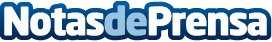 "Haier Respira" irrumpe en el mercado con un despliegue publicitario onmicanalEl fabricante nº1 mundial en aire acondicionado con conectividad lanza su nueva imagen de marca con una estrategia omnicanal publicitaria a nivel nacional. La campaña, con una inversión de 500.000 €, consta principalmente de una nueva landing page, publicidad en autobuses y patrocinio del tiempo en televisión. La nueva identidad, un pulmón "verde", ofrece una imagen comprometida con la calidad del aire que se respira pivotando en su split Flexis Plus, que trabaja con refrigerante R-32Datos de contacto:María José Vacas Roldán616078204Nota de prensa publicada en: https://www.notasdeprensa.es/haier-respira-irrumpe-en-el-mercado-con-un Categorias: Nacional Comunicación Marketing Logística E-Commerce Consumo http://www.notasdeprensa.es